نقاشی فیگور و فضا جلسه 13در این جلسه کلاس به صورت حضوری در دانشگاه اجرا شد و مانند جلسات حضوری پیش سعی شد که رفع ایراد کار دانشجویان پرداخته شود و به مبحث ارتباط فیگور و فضا و چگونگی توجه نور و سایه در کل کار تاکید شد و ایراداتشان در این زمینه رفع گردید.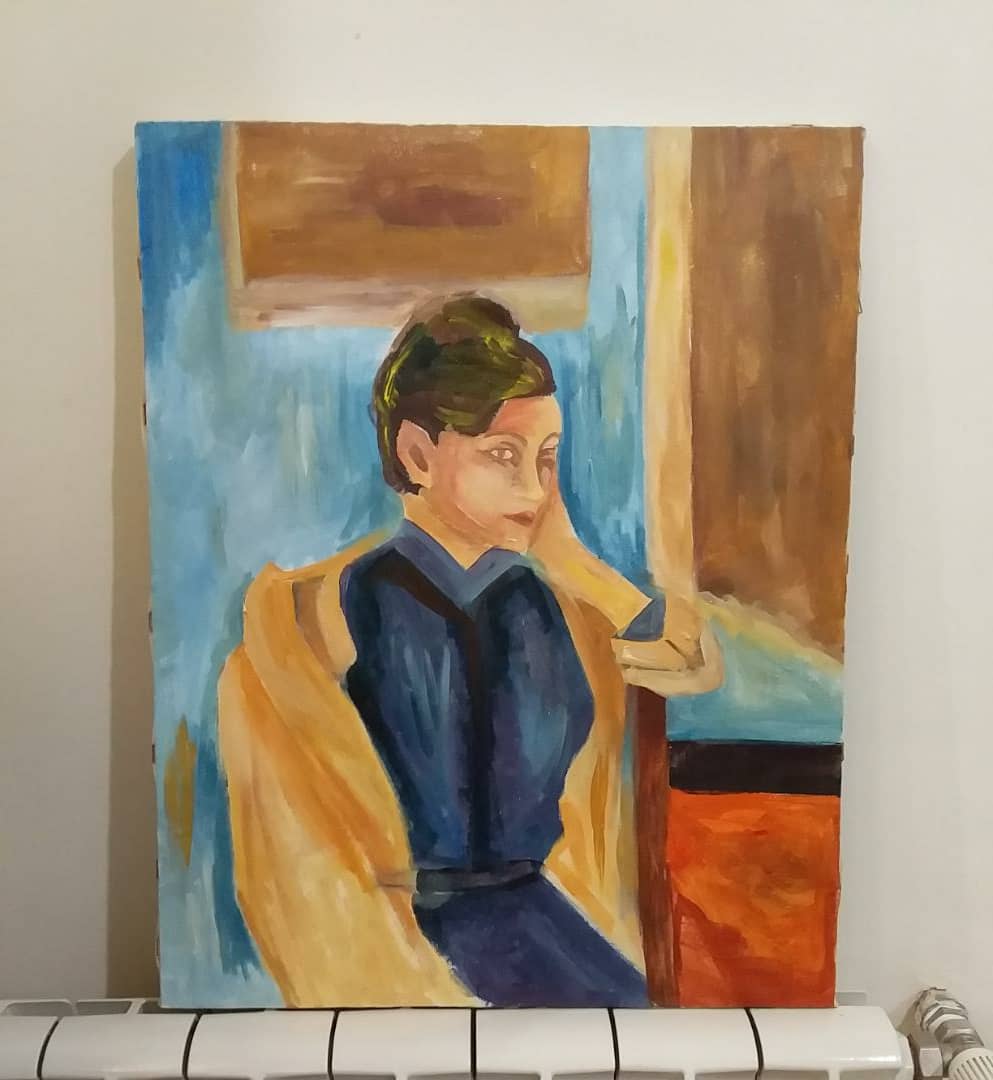 